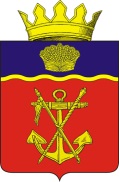 АДМИНИСТРАЦИЯКАЛАЧЕВСКОГО МУНИЦИПАЛЬНОГО РАЙОНАВОЛГОГРАДСКОЙ ОБЛАСТИП О С Т А Н О В Л Е Н И Е от 02.02. 2017 г.     № 47Об утверждении порядка составления, утверждения и установления показателей планов (программ) финансово-хозяйственной деятельности муниципальных унитарных предприятий Калачевского муниципального района Волгоградской области В целях оценки деятельности, совершенствования работы, повышения эффективности деятельности муниципальных унитарных предприятий Калачевского муниципального района Волгоградской области, руководствуясь положениями Федерального закона от 14 ноября 2002 г. № 161-ФЗ "О государственных и муниципальных унитарных предприятиях", Положением о порядке управления и распоряжения муниципальной собственностью Калачевского муниципального района Волгоградской области, утвержденным решением Калачевской районной Думы Волгоградской области от 14 марта 2016 г. №165, УставомКалачевского муниципального района Волгоградской области,п о с т а н о в л я ю:Утвердить прилагаемый Порядок составления, утверждения и установления показателей планов (программ) финансово-хозяйственной деятельности муниципальных унитарных предприятий Калачевского муниципального района Волгоградской области.Контроль  исполнения настоящего постановления возложить на и.о.первого заместителя Главы администрации Калачевского муниципального района Земскову Н.П. Настоящее постановление подлежит официальному опубликованию. Глава администрации Калачевского муниципального района    С.А.ТюринУтвержденпостановлениемадминистрации Калачевскогомуниципального районаот 02.02.2017№ 47ПОРЯДОКСОСТАВЛЕНИЯ, УТВЕРЖДЕНИЯ И УСТАНОВЛЕНИЯ ПОКАЗАТЕЛЕЙ ПЛАНОВ(ПРОГРАММ) ФИНАНСОВО-ХОЗЯЙСТВЕННОЙ ДЕЯТЕЛЬНОСТИМУНИЦИПАЛЬНЫХ УНИТАРНЫХ ПРЕДПРИЯТИЙ КАЛАЧЕВСКОГОМУНИЦИПАЛЬНОГО РАЙОНА ВОЛГОГРАДСКОЙ ОБЛАСТИ1. Порядок составления, утверждения и установления показателей планов (программ) финансово-хозяйственной деятельности муниципальных унитарных предприятий Калачевского муниципального района Волгоградской области (далее - Порядок) разработан с целью обеспечения единого подхода к составлению, согласованию и утверждению планов (программ) финансово-хозяйственной деятельности муниципальных унитарных предприятий, подведомственных администрации Калачевского муниципального района (далее - МУП, предприятие), и усиления контроля за эффективностью их деятельности.2. План (программа) финансово-хозяйственной деятельности МУП (далее - план) должен ориентировать предприятие на определение приоритетных направлений деятельности, развитие предприятия, увеличение объемов выполняемых работ (услуг), сокращение непроизводительных расходов, безубыточность деятельности.3. Проект плана МУП на очередной год разрабатывается предприятием по форме согласно приложению №1 к настоящему Порядку на основе анализа результатов деятельности предприятия за отчетный год и тенденций финансово-хозяйственной деятельности в текущем году, прогноза развития предприятия с учетом рыночной конъюнктуры и стоящих перед ним задач по увеличению (сохранению) объемов выполняемых работ (услуг), решению социальных вопросов, сокращению непроизводительных расходов и обеспечению безубыточной деятельности.4. Достижение плановых квартальных и конечных (годовых) показателей экономической эффективности деятельности предприятия должно быть обосновано соответствующими финансовыми источниками выполнения показателей плана.Цены (тарифы) на работы (услуги) МУП должны быть отражены в приложении № 1.1 к плану (программе) финансово-хозяйственной деятельности предприятия на очередной год.Структура себестоимости проданных товаров, продукции, работ, услуг должны быть отражены в приложении № 1.2 к плану (программе) финансово-хозяйственной деятельности предприятия.Платежи в бюджет и внебюджетные фонды должны быть отражены в приложении № 1.3 к плану (программе) финансово-хозяйственной деятельности предприятия.5. Комитет экономики администрации Калачевского муниципального района ежегодно, в срок до 01 июля текущего года, разрабатывает график представления МУП проектов планов. График утверждается распоряжением администрации Калачевского муниципального района.Проекты планов представляются в соответствии с графиком, по утвержденным формам, в печатном и электронном виде, одновременно в:- комитет экономики администрации Калачевского муниципального района для формирования прогноза социально-экономического развития;- комитет по информационно-методической работе с сельскими территориями и имущественными отношениями администрации Калачевского муниципального района для расчета прогнозируемых сумм отчислений от чистой прибыли МУП в бюджет Калачевского муниципального района;- структурные подразделения, курирующие деятельность МУП.К проектам планов прилагается пояснительная записка, в которой обосновываются причины и факторы, влияющие на формирование показателей деятельности предприятия на очередной год.6. Комитет экономики администрации Калачевского муниципального района,комитет по информационно-методической работе с сельскими территориями и имущественными отношениями администрации Калачевского муниципального района и структурные подразделения, курирующие деятельность МУП, в течение 10 рабочих дней рассматривают поступившие от предприятий проекты планов, готовят заключения, которые направляют на предприятие и в балансовую комиссию по определению эффективности деятельности муниципальных унитарных предприятий, подведомственных администрации Калачевского муниципального района (далее – Комиссии).7. Комиссия рассматривает проект плана, заключения комитетов и структурных подразделений администрации Калачевского муниципального района, принимает решение о согласовании проекта плана.После согласования проекта плана Комиссией комитет экономики администрации Калачевского муниципального района в срок не позднее 10 ноября готовит проект распоряжения администрации Калачевского муниципального района об утверждении плана.8. При необходимости предприятия формируют уточненный план на очередной год путем внесения изменений. В пояснительной записке, приложенной к направляемому в отраслевое структурное подразделение уточненному плану, МУП обосновывают причины вносимых изменений. Изменения в утвержденный план, при необходимости, вносятся в течении 30 календарных дней.9. Основаниями для уточнения плана предприятия являются:- изменение цен (тарифов) на работы и услуги предприятия в случае, если такое изменение повлекло уменьшение (увеличение) доходов предприятия более чем на 10 процентов;- изменение условий хозяйствования.10. Предприятия осуществляют свою деятельность в соответствии с утвержденными планами. Ответственность за выполнение утвержденных плановых показателей экономической эффективности деятельности предприятия возлагается на руководителя МУП.11. Руководители МУП ежеквартально в сроки, установленные для представления квартальной и годовой бухгалтерской отчетности (нарастающим итогом с начала отчетного года), представляют в комитет по информационно-методической работе с сельскими территориями и имущественными отношениями администрации Калачевского муниципального района, комитет экономики администрации Калачевского муниципального района и структурные подразделения, курирующие деятельность МУП, информацию о выполнении утвержденных планов МУП.12. Руководители МУП ежегодно в установленном порядке отчитываются на заседаниях Комиссии по достижению показателей плана.13. Контроль исполнения показателей плана МУП возлагается на курирующих заместителей главы администрации Калачевского муниципального района.Приложение №1к Порядкусоставления, утвержденияи установления показателейпланов (программ)финансово-хозяйственнойдеятельности муниципальныхунитарных предприятийКалачевскогомуниципального районаВолгоградской областиПЛАН (ПРОГРАММА)финансово-хозяйственной деятельности муниципального унитарного предприятияна 20__ год___________________________________________________________________________(наименование предприятия)1. Сведения о муниципальном унитарном предприятии.2.  Основные  показатели плана производственной деятельности муниципальногоунитарного предприятия на очередной 20__ год.3. Показатели экономической деятельности предприятия.*  объем  работ, услуг (натуральные показатели) являются  необязательными кзаполнению;**  расходы,  связанные  с  производством  и реализацией товара, продукции,работ,  услуг.  Расшифровка  структуры  себестоимости  прилагается  к плануфинансово-хозяйственной  деятельности по форме согласно приложению № 1.1кплану;***  расшифровка платежей в бюджет и внебюджетные фонды прилагается к плануфинансово-хозяйственной деятельности с указанием суммы платежей с разбивкойпо кварталам по форме согласно приложению № 1.2 к плану4. Показатели социальной эффективности деятельности предприятия.5. Использование прибыли предприятия.                                                          Приложение № 1.1                                                        к плану (программе)                                                    финансово-хозяйственной                                                деятельности муниципального                                                     унитарного предприятияЦЕНЫ (ТАРИФЫ)на работы, услуги муниципального унитарного предприятия на 20__ год* указывается либо метод установления тарифа (цены):-   экономической   обоснованности   расходов,  индексации  тарифов  (цен),предельных тарифов (цен);-  либо  правовое  обоснование  (вид,  дата, номер правового акта (в случаегосударственного регулирования цен (тарифов));- дата, номер Решения ТГД;-  протокола  общего собрания собственников, протокола заседания конкурснойкомиссии и т.д.)Руководитель предприятия ____________________________ (___________________)                                   подпись                     ФИОГлавный бухгалтер предприятия ________________________ (__________________)                                    подпись                     ФИОПриложение № 1.2                                                        к плану (программе)                                                    финансово-хозяйственной                                                деятельности муниципального                                                     унитарного предприятияСТРУКТУРА СЕБЕСТОИМОСТИпроданных товаров, продукции, работ, услугРуководитель предприятия ______________________ (_________________________)                                подпись                     ФИОГлавный бухгалтер предприятия ____________________ (______________________)                                    подпись                  ФИОПриложение № 1.3                                                        к плану (программе)                                                    финансово-хозяйственной                                                деятельности муниципального                                                     унитарного предприятияПЛАТЕЖИв бюджет и внебюджетные фонды (тыс. руб.)Руководитель предприятия ____________________ (___________________________)                              подпись                      ФИОГлавный бухгалтер предприятия __________________ (________________________)                                   подпись                 ФИОПолное официальное наименование муниципального унитарного предприятияДата и номер государственной регистрацииРегистрирующий органКод по ОКПО, код по ОКВЭДОсновной вид деятельностиМестонахождениеТелефон (факс)Адрес электронной почтыДолжность и Ф.И.О. руководителя предприятияДолжность и Ф.И.О. должностного лица, заключившего с руководителем Трудовой контрактСрок действия Трудового контракта: начало - окончаниеРазмер уставного фонда предприятия, тыс. руб.Виды деятельности предприятия, направленные на решение социальных задач, в том числе на реализацию социально значимой продукции (работ, услуг)Виды деятельности предприятия, соответствующие компетенции органов местного самоуправления согласно Федеральному закону от 06.10.2003 N 131-ФЗ "Об общих принципах организации местного самоуправления в Российской Федерации"N п/пВиды деятельностиОбъем работ, услуг (натуральные показатели) *Объем работ, услуг (натуральные показатели) *Объем работ, услуг (натуральные показатели) *Выручка от реализации товаров, продукции (работ, услуг), тыс. руб.Выручка от реализации товаров, продукции (работ, услуг), тыс. руб.Выручка от реализации товаров, продукции (работ, услуг), тыс. руб.Себестоимость проданных товаров, продукции (работ, услуг) **Себестоимость проданных товаров, продукции (работ, услуг) **Себестоимость проданных товаров, продукции (работ, услуг) **Прибыль (убыток) от продажПрибыль (убыток) от продажПрибыль (убыток) от продажN п/пВиды деятельностиотчет. ___ год (факт)тек. ___ год (план)очередной годотчет. ___ год (факт)тек. ___ год (план)очередной годотчет. ___ год (факт)тек. ___ год (план)очередной годотчет. ___ год (факт)тек. ___ год (план)очередной год1234567891011121314ИтогоИтогоХХХN п/пПоказателиОтчетный ___ годТекущий ___ годОчередной ___ годВ том числеВ том числеВ том числеТемп ростаТемп ростаN п/пПоказателиОтчетный ___ годТекущий ___ годОчередной ___ год1 квартал1 полугодие9 месяцевк отчетному годук текущему году123456789103.1.Выручка от реализации товаров, продукции, работ, услуг, тыс. руб.3.2.Доходы от реализации товаров, продукции, работ, услуг, тыс. руб.3.3.Себестоимость проданных товаров, продукции, работ, услуг **, тыс. руб. (с учетом административно-управленческих и коммерческих расходов)3.4.Прибыль (убыток), тыс. руб.3.5.Рентабельность, %3.6.Прочие доходы: в том числе3.7.Прочие расходы, тыс. руб., в том числе:3.8.Прибыль до налогообложения, тыс. руб.3.9.Налоги и иные обязательные платежи, тыс. руб. ***3.10.Прибыль, остающаяся в распоряжении после уплаты налогов и иных обязательных платежей (чистая прибыль), тыс. руб.3.11.Рентабельность общая, %3.12.Часть прибыли, подлежащая перечислению собственникуXXXN п/пНаименование показателейОтчетный ___ годТекущий ___ годОчередной ___ годВ том числеВ том числеВ том числеТемп ростаТемп ростаN п/пНаименование показателейОтчетный ___ годТекущий ___ годОчередной ___ год1 квартал1 полугодие9 месяцевк отчетному годук текущему году123456789104.1.Среднесписочная численность работников, всего (чел.),в том числе:- административно-управленческий персонал4.2.Фонд оплаты труда, всего (руб.),в том числе:- фонд заработной платы по штатному расписанию- премии и выплаты4.3.Среднемесячная заработная плата на предприятии (руб./чел.)4.4.Среднемесячный полный доход руководителя (руб.),из него:- заработная плата- премииN п/пПоказателиОтчетный ___ год (факт)Текущий ___ год (план)Очередной ___ годВ том числеВ том числеВ том числеТемп ростаТемп ростаN п/пПоказателиОтчетный ___ год (факт)Текущий ___ год (план)Очередной ___ год1 квартал1 полугодие9 месяцевк отчетному годук текущему году123456789105.1.Отчисления в резервный фонд, тыс. руб.5.2.Часть прибыли, направляемой на развитие и реконструкцию, тыс. руб.5.3.Часть прибыли, направляемой на социальное развитие, тыс. руб.5.4.Отчисления в иные фонды, созданные на предприятииN п/пПеречень услуг (товаров, работ)Категория потребителей услуг предприятия (физических, юридических лиц)Метод установления тарифа (цены) *Единица измеренияЦена (тариф), руб.Основные виды деятельностиОсновные виды деятельностиОсновные виды деятельностиОсновные виды деятельностиОсновные виды деятельностиОсновные виды деятельностиУслугиУслугиУслугиУслугиУслугиУслуги1.2....ТоварыТоварыТоварыТоварыТоварыТовары1.2....РаботыРаботыРаботыРаботыРаботыРаботы1.2....Иные виды деятельностиИные виды деятельностиИные виды деятельностиИные виды деятельностиИные виды деятельностиИные виды деятельностиУслугиУслугиУслугиУслугиУслугиУслуги1.2....ТоварыТоварыТоварыТоварыТоварыТовары1.2....РаботыРаботыРаботыРаботыРаботыРаботы1.2....Статьи затратОтчетный ____ год (факт)Текущий ____ год (план)Очередной ____ годОчередной ____ годОчередной ____ годОчередной ____ годТемп роста, %Темп роста, %Статьи затратОтчетный ____ год (факт)Текущий ____ год (план)1 квартал1 полугодие9 месяцевгодк показателям отчетного годак показателям текущего года123456789Затраты на производство и реализацию услуг (работ, продукцию)в том числе:Затраты на оплату трудаСтраховые взносыСырье, материал, покупные изделия для производстваРасходы на приобретение топлива, воды, энергии всех видов, расходуемых на технологические целиАмортизацияТекущий ремонт и техническое обслуживаниеАрендаКоммунальные услугиУслуги охраныУслуги связиУслуги субподрядных организацийНалоги и сборы, входящие в себестоимостьПрочие расходы (расшифровать)ИтогоВсегоНаименование платежаОтчетный ___  годОтчетный ___  годТекущий ___ годТекущий ___ годПлан начислений на очередной (планируемый) 20__ годПлан начислений на очередной (планируемый) 20__ годПлан начислений на очередной (планируемый) 20__ годПлан начислений на очередной (планируемый) 20__ годПлан начислений на очередной (планируемый) 20__ годПлан начислений на очередной (планируемый) 20__ годПлан начислений на очередной (планируемый) 20__ годПлан начислений на очередной (планируемый) 20__ годНаименование платежавсегов т.ч. в местный бюджетвсегов т.ч. в местный бюджет1 квартал1 квартал1 полугодие1 полугодие9 месяцев9 месяцевгодгодНаименование платежавсегов т.ч. в местный бюджетвсегов т.ч. в местный бюджетвсегов т.ч. в местный бюджетвсегов т.ч. в местный бюджетвсегов т.ч. в местный бюджетвсегов т.ч. в местный бюджет123456789101112131. Всего налогов, в том числе:1.1. НДС1.2. Налог на прибыль1.3. Транспортный налог1.4. Земельный налог1.5. Налог на имущество организаций1.6. Налог на доходы физических лиц1.7. Плата за негативное воздействие на окружающую среду1.8. ЕНВД1.9. Иные (раздельно по каждому налогу)2. Пени и штрафы(расшифровать)3. Страховые взносы, всего, в том числе3.1. Пенсионный фонд3.2. Фонд социального страхования3.3. Фонд обязательного медицинского страхования3.4. Социальное страхование (взносы на обязательное социальное страхование от несчастных случаев на производстве)4. Арендная плата, в том числе за:4.1. Недвижимое имущество4.2. Землю5. Отчисления чистой прибыли в местный бюджет, производимые в соответствии с решением представительного органа местного самоуправления6. Прочиев том числе (расшифровать)Всего платежей